Pre-Engineering Mr. Beiter Room C-103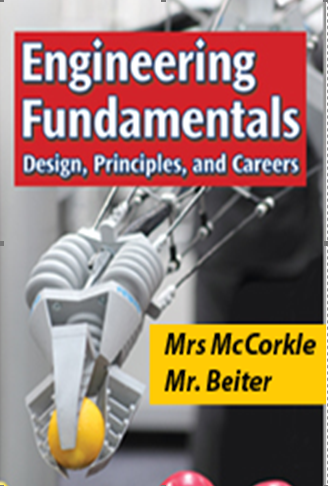 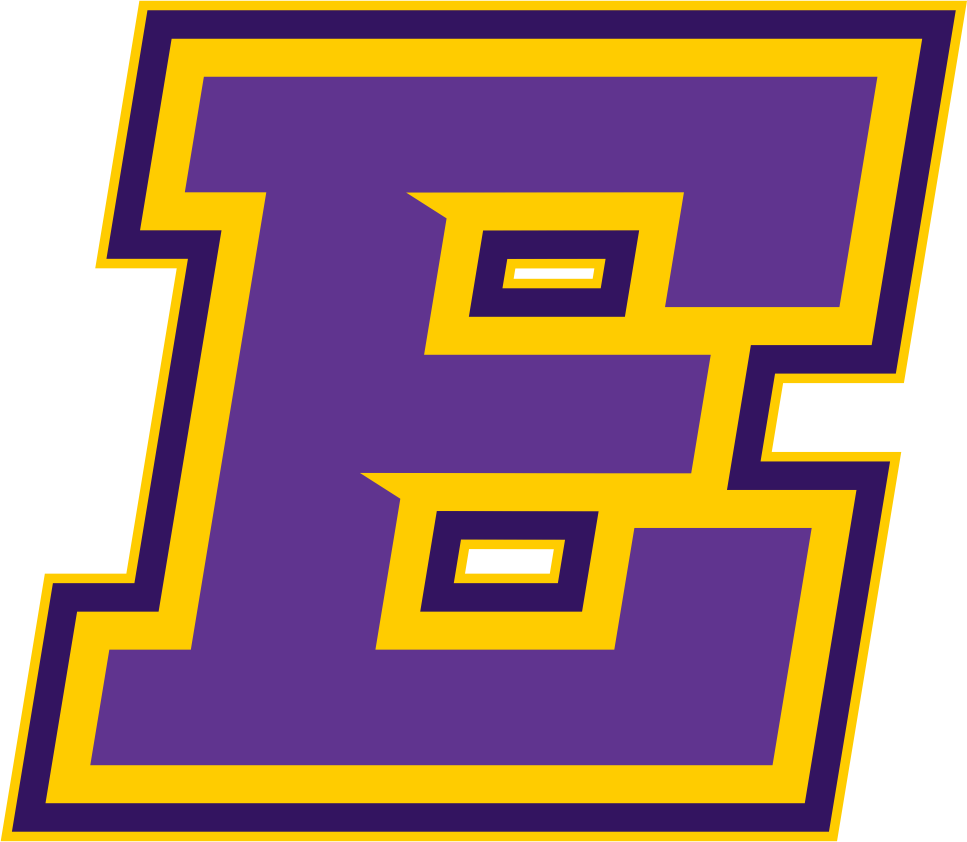 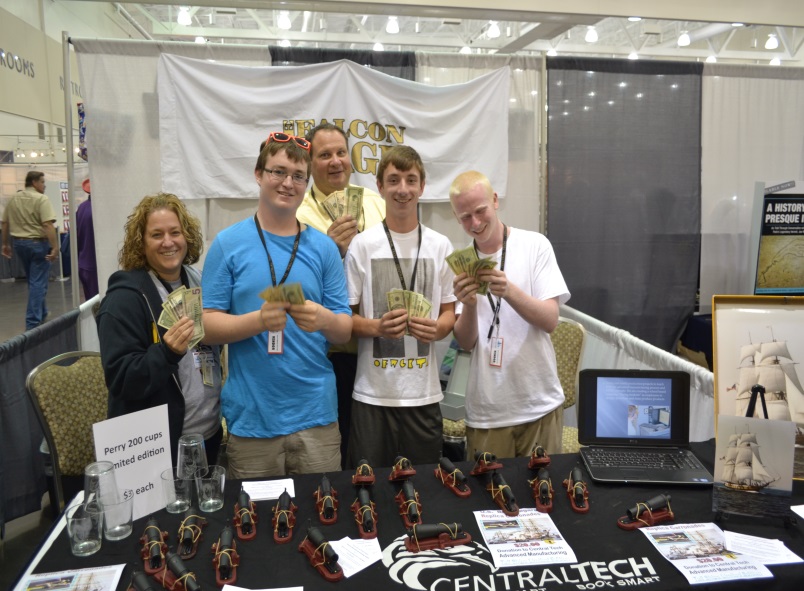 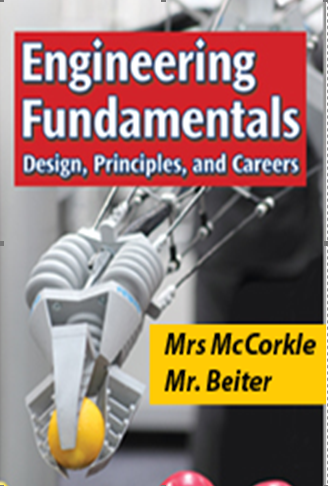 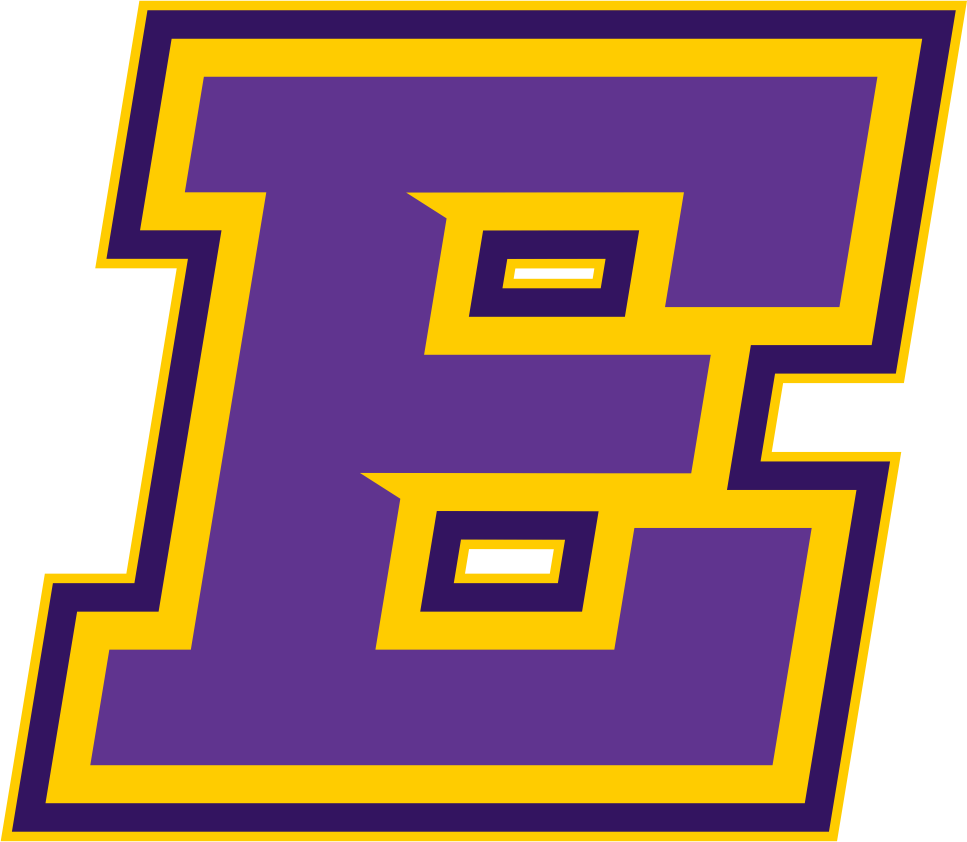 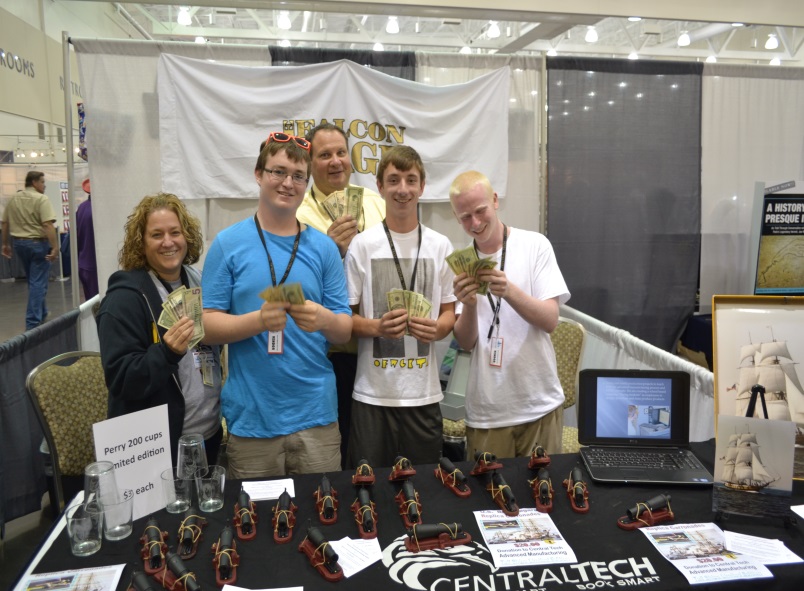 Contact InformationMr. Beiter Email Mbeiter@eriesd.org Phone 814-874-6200 Ext 1557 http://www.eriesd.org/Page/5717	Mrs. McCorkle Email Mmccorkle@eriesd.org Phone 814-874-6200 Ext 1587Mr. Wingerter Email MWingerter@eriesd.org Phone 814-874-6200 COURSE OBJECTIVESStudents will develop an understanding of the core concepts of technology and design.Students will use engineering concepts of design and problem solving skills to develop products for manufacturing.Students will be able to write technical documents and build communication with professional personnel.Students will build desired skills in preparation for college and careers post graduation.TOPICSCAREER READINESS & SAFETYOSHA 10 Certification (Occupational Safety & Health Administration)General Industry safety (MSDS, Slip and Fall, PPE, Blood Borne Pathogens)http://www.careersafeonline.com/Tooling U Advanced Manufacturing and Engineering coursework.http://www.toolingu.comFanuc Robotics CERT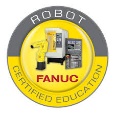 http://www.Fanuc.com CLASSROOM EXPECTATIONSStudents are expected to: Be prepared (textbook, pen/pencil, flash drive, completed assignments, and calculator, 3-ring binder). Complete class assignments and homework, maintain a notebook and prepare for assessments.Be on time for class and participate in class discussions and projects.Complete work missed during an absence.Follow school and district policies.Attend extra help when class material needs additional explanation.MATERIALSPen/pencilSteel Toed Shoes (for Welding/Machining Rotation)3-Ring Binder w/ sheet protectorsABSENCESStudents are responsible for all work missed during an absence (this includes notes).  Work missed due to an unexcused absence will receive a “0”.  (Refer to the discipline policy.)GRADINGQuarter grades will be comprised of tests, class assignments, class notes, homework, clean up, projects, career & safety portfolio, Do Nows/bell ringers, and quizzes.Quarter grades will be determined by dividing the number of points earned by the number of points possible.The final grade is computed by averaging the percentages earned for each of the four quarters.  (Note:  An actual earned grade will be reflected on the report card.) SCHOOL DISTRICT GRADING SCALE				A		90% - 100%				B		80% - 89%				C		70% - 79%				D		65% - 69%				F		0% - 64%TESTSTests are announced at least two classes in advance.CLASS ASSIGNMENTSClass assignments are to be completed in class.  Any assignment not completed in class will receive a “0”.  Absent students must be “excused” to make up the missed work.Class assignments should include student’s name, date, and assignment.PROJECTS All Projects will need to be completed by a desired deadline.Projects will be graded depending on the overall completeness and efforts towards the finished product. Any project unfinished by the deadline will result in a zero. MANUFACTURING Students are responsible to acquire training on the various manufacturing equipment (CNC Router, Laser Engraver, 3D Printer) in the lab.Students will participate in engineering design reviews that will encompass the process as which a finished product will be manufacturedProgress ReportsStudents are to write in detail with complete sentences, using proper grammar, about the duties and activities the student performed for the week.Students will be assessed on the detail of writing about their performance as well as the progress made in the classroom..EXTRA HELPExtra help is available every morning and Wednesday 3:40PM  .  Additional times can be scheduled if necessary.Classroom rulesWhen i am talking you are not.Be cooperative and remain and taskDemonstrate respect for yourself, fellow students, and property.You are to stay in seats unless directed otherwise All rules delineated in the 2023-2024 discipline handbook are in effect in this room.LAB / SAFETY RulesNo Horseplay, Running or wrestling in the labMust complete Safety test prior to using any piece of equipmentUse of appropriate ppe ie. Safety glasses are requiredReport any malfunctioning equipment or unsafe conditions to instructor immediately All rules delineated in the 2023-2024 discipline handbook are in effect in this lab1st & 2nd Year3rd & 4th YearEngineering Safety Engineering SafetyComputer Aided DrawingComputer Aided DrawingFields of EngineeringEngineering SystemsDesign ProcessMaterials & Manufacturing ProcessesElectrical SystemsElectrical SystemsMaterials & Manufacturing ProcessesIndustrial Automation & RoboticsHydraulics & PneumaticsThermal Systems